Year 4 Mini-Olympics Tuesday June 20th Dear Parents / Carers,We will be taking part in a Year 4 Mini-Olympics at Cambridge University Athletics Track on Tuesday 20th June 2017. The main theme of the day is full participation, exercise and having fun!Arrival / Departure –The children need to arrive at school at 8.50am please. It will be the school bus taking us to Cambridge, so Hilton children can come to school on the bus as usual. We will be back for the normal end of school day 3.20pm. Cost - Voluntary contribution of £6.00 to cover the cost of the transport and insurance. ( School will cover other costs)  If possible, please pay online using Sims Agora, or cheques can be made payable to Cambs County Council.  Can you please return your permission slip, contribution and medical form attached, to your child’s class teacher by Monday 5th June.If we do not get enough money to cover the cost of the trip however, we may have to cancel it. If this happens all monies will be refunded to those who have already paid.What to wear -Pupils can come to school in their school sports kit: dark tracksuit bottoms with dark shorts under, a white T-shirt and a light jumper.What to bring- There is hardly any cover from sun / rain on site, so please provide a waterproof jacket, sun hat and sun cream just in case!! Your child will also need lunch and plenty of water ( at least 2 bottles)  in a named rucksack that they can carry. Your child will also need a packed lunch and snack. Please could you let the office know by Monday 5th June, if your child is entitled to free school meals and you would like the school kitchen to provide a packed lunch. It is the pupils’ responsibility to bring labelled inhalers with them. Any other medication needs to be clearly labelled and handed to the class teacher on the morning of the trip. This event is a fun, energetic day and a fantastic way of bringing together local schools, whilst perhaps discovering a talent or interest they didn’t realise they had! Yours sincerely, Mrs Snooke Ruby zone leader                                 YEAR 4 Mini-Olympics at Cambridge University Athletics Track Tuesday 20th June 2017FENSTANTON AND HILTON PRIMARY SCHOOLPupil name:________________________		Class:___________________I give permission for my child to travel on a coach fitted with seatbelts to Cambridge University Athletics Track on Tuesday 20th June 2017. Please give two contact numbers for the day of the Trip in case of an emergency:Tel 1) ……………………………….. Relation to child………………………………Tel 2) ……………………………….. Relation to child………………………………Has your child been prescribed medication to take during the visit?	Yes/NoTHIS MEDICATION SHOULD BE HANDED TO THE TEACHER IN CHARGE, TOGETHER WITH THE WRITTEN DOSAGE INSTRUCTIONS.  There are no refrigeration facilities on site.Pupils should carry their own inhalersIs there any other information concerning your child’s health that you feel we should know about?  Eg. Asthma, epilepsy, diabetes, hayfever, travel sickness.I enclose a cheque/ cash for £6.00                  	               yes / noI have paid online, using SIMS Agora                                        yes / noSigned …………………………………Parent/Carer             Date……………………. Fenstanton and Fenstanton and Fenstanton and Fenstanton and 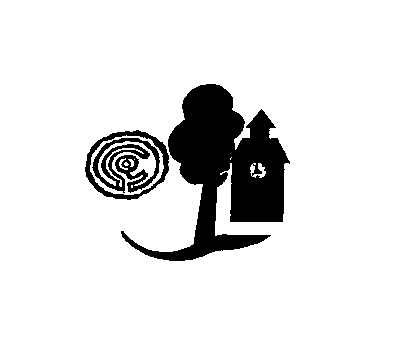 School Lane, Fenstanton,Huntingdon,Cambs PE28 9JRTel: 01480 375055Fax. 01480 375055‘Passionate about Learning’Headteacher: Mrs C WorthActing Deputy Headteacher: Mr N HaycraftE-mail: office@fenstanton.cambs.sch.ukWeb address: www.fenstanton-hilton.eschools.co.uk E-mail: office@fenstanton.cambs.sch.ukWeb address: www.fenstanton-hilton.eschools.co.uk 